Reception Home LearningWeek 4Day 4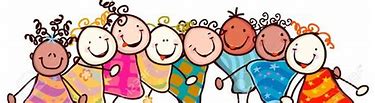 A big Hi from all your Early Years Teachers!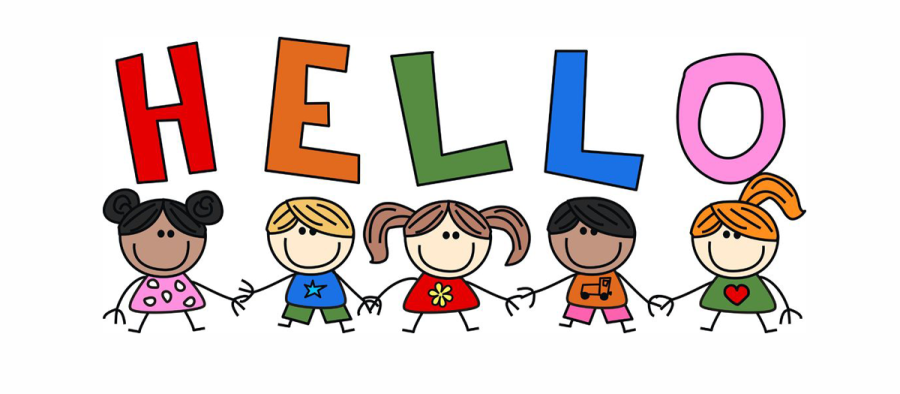 We all hope that you are working hard and enjoying spending time at home.Thursday 30th April 2020Reception  Work to support your child at home  PHONICSBelow are some examples of how you can support your child at home with their phonics knowledge.  Children learn best with daily practise and by repeating the learning.Alphablocks is a great website to support with phonics and with how to pronounce the soundshttps://www.bbc.co.uk/cbeebies/shows/alphablocks https://new.phonicsplay.co.uk/Thursday 30th April 2020Work to support your child at home: LITERACYDay 4Use your pencil case tricky words to practise spelling and writing them correctly.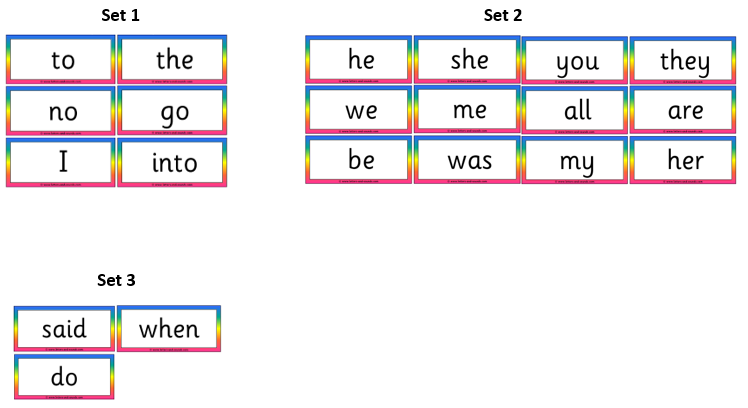 Thursday 30th April 2020Reception Work to support your child at home  MATHS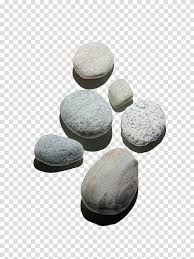 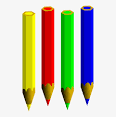 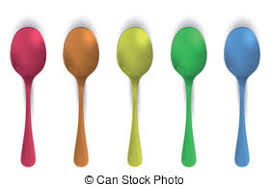 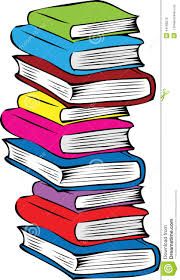 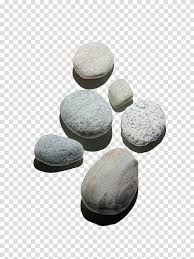 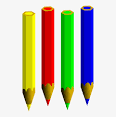 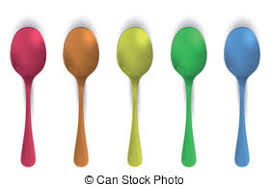 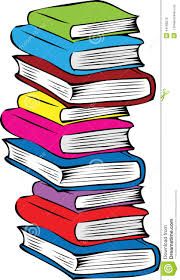 Free flow – Over the Hills and FarawaySo yesterday, we thought about how we can travel around the UK. Today your challenge is to think about how you can travel (safely) around your garden/a space in your house! Can you create an obstacle course? Make it as simple as you like- it could be walk in and out of the leaves placed on the floor, jump forward 5 times, throw the ball up and catch it then run to the bottom of the garden! Here’s another idea to get you going: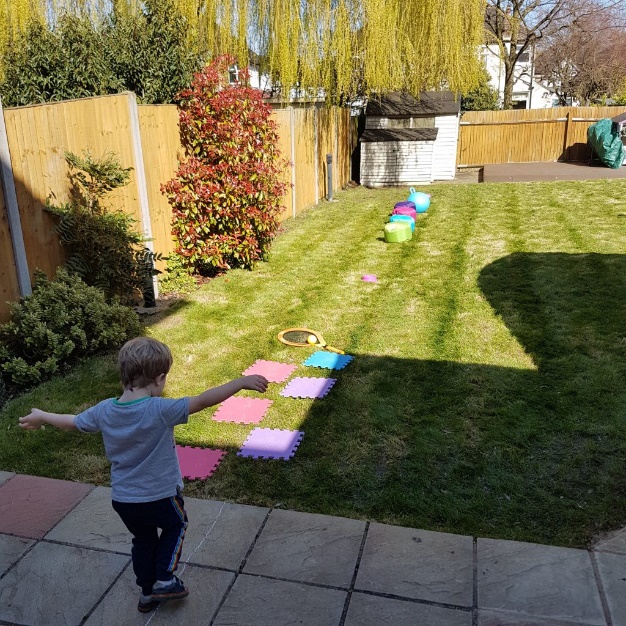 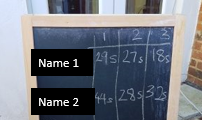 Day 4 – Have a spelling competition using the words you have learnt this week.  How many words can you think of that have the oa sound?  The igh sound?  The ee sound?   Get your grown up to put a 5 minute timer to see how many you can say.Challenge yourself and see how many of the words that your remembered and write them all down in five minutes.Now try and write all your tricky words in five minutes.How did you do?How many words did you remember?How many did you write in five minutes?How many tricky words can you now write independently?Can you say a sentence using the tricky word ‘do’ and some of the oa words that you have wrote. 